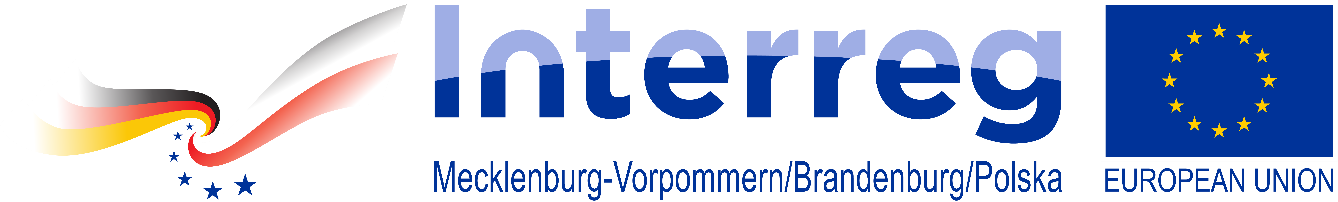 AZ.2710.10.2022.3.MS							Szczecin dn. 14.07.2022 r.							Zainteresowani Dotyczy: postępowania o udzielenie zamówienia publicznego prowadzonego w trybie przetargu nieograniczonego na usługi o wartości zamówienia przekraczającej progi unijne, o jakich stanowi art. 3 ustawy z 11.09.2019 r. - Prawo zamówień publicznych (Dz. U. z 2021 r. poz. 1129) - dalej PZP pn.:” Dostawa sprzętu wystawowego do stałej wystawy archeologicznej Świt Pomorza. Kolekcja starożytności pomorskich wraz z montażem”ODPOWIEDZI NA PYTANIA WYKONAWCÓWW związku z otrzymanym zapytaniem do zamówienia publicznego prowadzonego w trybie przetargu nieograniczonego na usługi o wartości zamówienia przekraczającej progi unijne, o jakich stanowi art. 3 ustawy z 11.09.2019 r. - Prawo zamówień publicznych (Dz. U. z 2021 r. poz. 1129) - dalej PZP pn.: ”Dostawa sprzętu wystawowego do stałej wystawy archeologicznej Świt Pomorza. Kolekcja starożytności pomorskich wraz z montażem” ,Zamawiający udziela wyjaśnień w następującym zakresie:   Pytanie 1Z uwagi na niedoprecyzowanie informacji odnośnie szyb mających służyć do budowy gablot , proszę potwierdzić, ze mają spełniać wytyczne MK i DN odnośnie przechowywania zbiorów z 2014 r. W/w rozporządzenie dopuszcza do stosowania 2 rodzajów szyb klejonych folią PVB a mianowicie do witryn P2A i do gablot P4A. Proszę potwierdzić, który rodzaj szyb ma być użyty i czy szyby mają być w konfiguracji ESG/ESG czy tylko VSG.Odpowiedź:Zamawiający uściśla, że dopuszcza do konstrukcji szklanych korpusów gablot szkło laminowane (VSG) odbarwione (Optiwhite) w klasie P4A.Zamawiający  w Załączniku nr 10 Opis Przedmiotu Zamówienia na str. 14  Elementy szklane korpusów i półki wprowadził zmianę :Przed zmianą: mają  być wykonane ze szkła bezpiecznegoPo zmianie: mają być wykonane ze szkła bezpiecznego, odbarwionego (Optiwhite). Gabloty w zakresie korpusów szklanych mają być wykonane  ze szkła laminowanego (VSG), odbarwionego (Optiwhite), w klasie P4A.Pytanie 2W Wymogach ogólnych dotyczących zamawianego sprzętu ekspozycyjnego. Zamawiający wskazuje, że gabloty mają być wykonane ze szkła bezpiecznego (hartowanego, klejonego). Krawędź szkła powinna być szlifowana. W odpowiedziach zostało też wskazane ,iż szkło ma być typu Optiwhite. Czy szkło do budowy gablot ma być bezpieczne hartowane, czy bezpieczne klejone? Jest to istotne ze względu na różnicę w cenie obu szkieł.            Odpowiedź:Zamawiający uściśla, że dopuszcza do konstrukcji szklanych korpusów gablot szkło laminowane (VSG) odbarwione (Optiwhite) w klasie P4A.Zamawiający  w Załączniku nr 10 Opis Przedmiotu Zamówienia na str. 14  Elementy szklane korpusów i półki wprowadził zmianę :Przed zmianą: mają  być wykonane ze szkła bezpiecznegoPo zmianie: mają być wykonane ze szkła bezpiecznego, odbarwionego (Optiwhite). Gabloty w zakresie korpusów szklanych mają być wykonane ze szkła laminowanego (VSG), odbarwionego (Optiwhite), w klasie P4A.Pytanie 3                                                                               Zamawiający wskazuje, że krawędź szkła ma być szlifowana. Ze względów estetycznych oraz technologicznych (klejenie klejem UV) krawędź szkła powinna być szlifowana i polerowana.  Czy krawędź szkła (nie może) a czy powinna być szlifowana i polerowana? OdpowiedźZamawiający uściśla, że krawędzie szkła powinny być szlifowanie i polerowaneZamawiający w Załączniku nr 10 Opis Przedmiotu Zamówienia na str. 14 Elementy szklane korpusów i półki wprowadził zmianę:Przed zmianą: Krawędzie szkła powinny być szlifowane. Po zmianie: Krawędzie szkła powinny być szlifowane i polerowane. Pytanie 4 Zamknięcie witryn ma być wykonane w systemie klucza centralnego na zamki bezpieczne. Same określenie bezpieczne nie definiuje jednoznacznie jaki to ma być zamek. Może to być zamek patentowy, który także będzie bezpieczny lub zamek bezpieczny w systemie klucza centralnego z certyfikatem potwierdzającym posiadanie jednej z klas odporności na włamanie (zgodnie z PN-EN 12209) (Zgodny z rozporządzeniem  Ministra Kultury i Dziedzictwa Narodowego odnośnie zabezpieczenia zbiorów muzealnych). Jest to istotne ponieważ różnica pomiędzy nimi jest kilkunastokrotna. W związku z powyższym proszę o jednoznaczne wskazanie typu zamka zastosowanego w gablotach. OdpowiedźZamawiający dopuszcza zamki bezpieczne w  systemie klucza centralnego. które nie mają certyfikatu potwierdzającego posiadanie jednej z klas odporności na włamanie.Zamawiający w Załączniku nr 10 Opis Przedmiotu Zamówienia na str. 14 Zamknięcia witryn wprowadził zmianę :Przed zmianą : Zamknięcia witryn mają być wykonane w systemie klucza centralnego na zamki bezpieczne.Po zmianie : Zamknięcia witryn mają być wykonane w systemie klucza centralnego na zamki bezpieczne. Dopuszczalne jest zastosowanie zamków bezpiecznych, które nie mają certyfikatu potwierdzającego posiadanie jednej z klas odporności na włamanie.Pytanie 5 Zamawiający wskazał w odpowiedziach że w gablotach niskich do otwierania gablot dopuszcza otwieranie poprzez przyssawki oraz za pomocą sprężyn gazowych. W zależności od użytego szkła i jego grubości, kopuła szklana będzie ważyła kilkadziesiąt kilogramów. Ze względu na obsługę 
i bezpieczeństwo lepiej by było by gabloty byłyby otwierane poprzez sprężyny gazowe. Rozwiązanie podnoszenia poprzez sprężyny jest rozwiązaniem droższym i jeżeli Zamawiający dopuszcza wybór Wykonawcy chcący wygrać przetarg wybiorą rozwiązanie tańsze. W związku z powyższym proszę 
o jednoznaczne wskazanie typu otwierania gablot niskichOdpowiedźZamawiający uściśla, że w gablotach niskich otwieranie (unoszenie) kloszy powinno być wspomagane poprzez sprężyny gazowe.Zamawiający wprowadził zmianę w załączniku nr 10 Opis Przedmiotu Zamówienia na str. 14 System mocowania :Przed zmianą: System mocowania otwarcia witryny powinien uwzględniać możliwość wielokrotnego i bezpiecznego dla zabytków otwierania i zamykania. Po zmianie: System mocowania otwarcia witryny powinien uwzględniać możliwość wielokrotnego i bezpiecznego dla zabytków otwierania i zamykania. Witryny wysokie powinny być otwierane z użyciem niewidocznych zawiasów czy na zasadzie włożenia całej ściany gabloty bez zawiasów lub jeszcze inne rozwiązanie. W gablotach niskich otwieranie (unoszenie) kloszy powinno być wspomagane poprzez sprężyny gazowePytanie 6 Zamawiający w odpowiedzi na pytanie nr. 4 z dnia 22.06.2022, udzielił odpowiedzi, że 
nie dopuszcza w części ekspozycyjnej profili łączących narożne szyby w gablotach niskich. 

Czy w ślad za tym Zamawiający skoryguje zapisy w zał. nr 10 opis przedmiotu zamówienia pkt. 3.2 Konstrukcja witryn, który brzmi: „…Elementy szklane korpusów i półki mają być wykonane ze szkła bezpiecznego (hartowanego, laminowanego). Zamawiający dopuszcza łączenie elementów korpusu – krawędzi tafli (ścianek) – zarówno za pośrednictwem profili (malowanych proszkowo na kolor RAL 7037), jak również bezpośrednie (bez profili) z zacinaniem krawędzi pod kątem 90° lub 45°. Krawędzie szkła powinny być szlifowane…”?Odpowiedź:Zamawiający koryguje odpowiedź na pytanie nr 4 z dnia 22.06.2022 r. dopuszczając stosowanie w części ekspozycyjnej profili łączących narożne szyby w gablotach niskichPytanie 7Czy gabloty mają być gablotami bezpiecznymi zgodnymi z Rozporządzeniem Ministra Kultury 
i Dziedzictwa Narodowego w sprawie przechowywania zbiorów muzealnych z dnia 02.09.2014r.?Odpowiedź:Gabloty nie mają być gablotami bezpiecznymi zgodnymi z Rozporządzeniem Ministra Kultury 
i Dziedzictwa Narodowego w sprawie przechowywania zbiorów muzealnych z dnia 02.09.2014rPytanie 8 Czy materiały użyte do budowy przestrzeni ekspozycyjnej gablot mają posiadać bezterminowe testy Oddy?Odpowiedź:Zamawiający nie wymaga przeprowadzenia testów OdyPytanie 9 Czy gabloty mają posiadać pasywną kontrolę klimatu?Odpowiedź:Gabloty nie mają posiadać pasywnej kontroli klimatu.Pytanie 10Jaki wskaźnik oddawania barw CRI ma posiadać oświetlenie?Odpowiedź:Zamawiający uściśla, że oświetlenie w gablotach powinno mieć wskaźnik oddawania barwy CRI ≥85Zamawiający wprowadził zmiany w załączniku nr 10 do SWZ Opis Przedmiotu Zamówienia na str. 15 Oświetlenie wnętrza witrynPrzed zmianą: Źródła światła powinny być pozbawione pasma UV oraz charakteryzować się możliwie wysokim współczynnikiem oddawania barw.Po zmianie: Źródła światła powinny być pozbawione pasma UV oraz charakteryzować się możliwie wysokim współczynnikiem oddawania barw (CRI ≥85)Pytanie 11Czy w gablotach mają być zainstalowane czujki do systemu SSWiN? Jeżeli tak to jakie, i czy będą w zakresie wykonawcy?Odpowiedź:W gablotach nie mają być zainstalowane czujki do systemu SSWiNPytanie  12Czy ścianki ekspozycyjne maja być malowane farbą malarską w kolorze zbliżonym do RAL 7037. czy lakierowane?Odpowiedź: Zgodnie z zapisem dotyczącym powierzchni ścianek […powinny nadawać się do pokrycia powłoką (lakierowanie, malowanie proszkowe) o wybranej przez Zamawiającego jednolitej na całej powierzchni zewnętrznej barwie (RAL 7037)…] Zamawiający wymaga lakierowania / malowania proszkowego powierzchni ścianek we wskazanym kolorze. Pytanie 13:Czy zamawiający dopuszcza ścianki zbudowane z profili aluminiowych obłożonych płytą mdf, tapetą i farbą do tapet? Kolor ścianek byłby identyczny ze ścianami”.Odpowiedź:Zamawiający nie dopuszcza obłożenia płyt meblowych (np. MDF, HDF) tapetą i pokrycia farbą do tapet.					UWAGA:W związku z tym, iż Zamawiający dokonał zmiany w SWZ oraz opisie przedmiotu zamówienia, termin składania ofert oraz termin związania ofertą zostaną zmienione. Zamawiający poinformuje o zmianie powyższych terminów poprzez zmianę treści ogłoszenia o zamówieniu oraz SWZ-------------------------------------------------------------------  					(podpis kierownika Zamawiającego)